EsitiedotVerentilaus	VeriryhmäSopivuuskoe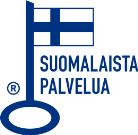 Potilaan nimiOs/pklTilaajatunnus ** Islabin tietojärjestelmissä käytettävä asiakaskohtainen koodiHenkilötunnusPvm.Veriryhmä       Rh(D)      Veriryhmävasta-aineet Ei ole todettu  On todettu	Mitä ja milloin?	     Aikaisemmat verensiirrot Ei ole ollut	 On ollut. 	Milloin viimeksi?	     Raskaudet ja keskenmenot Ei ole ollut	 On ollut	Milloin?	     Verensiirtokomplikaatiot Ei ole todettu  On todettu	Mitä ja milloin?	     Allogeeninen luuydinsiirto tehtyPvm.      		Luovuttajan veriryhmä       Rh (D)       Punasolut valkosoluton                   Yksikköä                                             Siirtopäivä ________________Siirtopäivä ________________ Muu valmiste                   YksikköäSiirtopäivä ________________Siirtopäivä ________________Tilaajan nimiPuhelin Näytteenottajien allekirjoituksetVeriryhmänäytteen ottajaVeriryhmänäytteen ottajaVeriryhmänäytteen ottajaNäytteenottajien allekirjoituksetSopivuuskoenäytteen ottajaSopivuuskoenäytteen ottajaSopivuuskoenäytteen ottajaVeriryhmä	Rh (D)Veriryhmä	Rh (D)Veriryhmävasta-aineet Ei todettu Todettu	Mitä/	PvmVerensiirrossa huomioitavaaVerensiirrossa huomioitavaaVerensiirrossa huomioitavaaPäiväys ja määrityksen tekijän allekirjoitusVeriryhmätarkistus	     Veriryhmätarkistus	     Veriryhmätarkistus	     Vasta-aineseulonta	     Vasta-aineseulonta	     Vasta-aineseulonta	     Yksikön ABO-RhYksikön numeroSopiiPvmTekijäAnnettuEnnen verensiirron aloittamista verensiirrosta vastaava tarkistaa 1) potilaan henkilöllisyyden, 2) potilaalle annettava yksikkö on veriryhmältään sopivaa, 3) sopivuuskokeen perusteella siirto voidaan tehdä. Verensiirtoa aloitettaessa veripussin tarkistuslipuke liimataan kääntöpuolelle ja kirjataan tarvittavat nimikirjoitukset. Mahdolliset komplikaatiot merkataan kääntöpuolelle ja potilaan sairauskertomukseen.Komplikaatio      Kyllä     EiKomplikaatio      Kyllä     EiKomplikaatio      Kyllä     EiTarkastajatKomplikaatio      Kyllä     EiTarkastajatKomplikaatio      Kyllä     EiTarkastajatKomplikaatio      Kyllä     EiSiirron tekijäKomplikaatio      Kyllä     EiSiirron tekijäKomplikaatio      Kyllä     EiSiirron tekijäKomplikaatio      Kyllä     EiHoitava lääkäriKomplikaatio      Kyllä     EiHoitava lääkäriKomplikaatio      Kyllä     EiHoitava lääkäriKomplikaatio      Kyllä     EiPäiväysPäiväysPäiväysPäiväysPäiväysPäiväysKomplikaatio      Kyllä     EiKomplikaatio      Kyllä     EiKomplikaatio      Kyllä     EiTarkastajatKomplikaatio      Kyllä     EiTarkastajatKomplikaatio      Kyllä     EiTarkastajatKomplikaatio      Kyllä     EiSiirron tekijäKomplikaatio      Kyllä     EiSiirron tekijäKomplikaatio      Kyllä     EiSiirron tekijäKomplikaatio      Kyllä     EiHoitava lääkäriKomplikaatio      Kyllä     EiHoitava lääkäriKomplikaatio      Kyllä     EiHoitava lääkäriKomplikaatio      Kyllä     EiPäiväysPäiväysPäiväysPäiväysPäiväysPäiväysKomplikaatio      Kyllä     EiKomplikaatio      Kyllä     EiKomplikaatio      Kyllä     EiTarkastajatKomplikaatio      Kyllä     EiTarkastajatKomplikaatio      Kyllä     EiTarkastajatKomplikaatio      Kyllä     EiSiirron tekijäKomplikaatio      Kyllä     EiSiirron tekijäKomplikaatio      Kyllä     EiSiirron tekijäKomplikaatio      Kyllä     EiHoitava lääkäriKomplikaatio      Kyllä     EiHoitava lääkäriKomplikaatio      Kyllä     EiHoitava lääkäriKomplikaatio      Kyllä     EiPäiväysPäiväysPäiväysPäiväysPäiväysPäiväysKomplikaatio      Kyllä     EiKomplikaatio      Kyllä     EiKomplikaatio      Kyllä     EiTarkastajatKomplikaatio      Kyllä     EiTarkastajatKomplikaatio      Kyllä     EiTarkastajatKomplikaatio      Kyllä     EiSiirron tekijäKomplikaatio      Kyllä     EiSiirron tekijäKomplikaatio      Kyllä     EiSiirron tekijäKomplikaatio      Kyllä     EiHoitava lääkäriKomplikaatio      Kyllä     EiHoitava lääkäriKomplikaatio      Kyllä     EiHoitava lääkäriKomplikaatio      Kyllä     EiPäiväysPäiväysPäiväysPäiväysPäiväysPäiväys